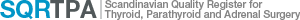 PATIENTINFORMATIONPrimär HPT FormulärPersonnummer:- BASDATAKirurg Senior kirurg  Ej självständig kirurgDatum för utfärdande av remissDatum då remiss bedömts på mottagande klinik:Datum för första besök av specialist:  Datum för behandlingsBeslut, pat uppsatt påväntelista               --  Data saknas --  Data saknas --  Data saknas --  Data saknas PREOPERATIVA DATAPREOPERATIVA DATA1. S-Calcium1. S-Calciumtotal mmol/L_________ (värde mellan 2 och 4.50)total mmol/L_________ (värde mellan 2 och 4.50)2. Preoperativt PTH Ej uppmätt PTH över normalgäns PTH normal 2. Preoperativt PTH Ej uppmätt PTH över normalgäns PTH normal 3. HPT relaterade symptom  Ja     ange symptom:               Fatigue Nej                                                   Osteopeni/Osteoporos                                                               Njursten                                                               Neuropsykiatriska symptom3. HPT relaterade symptom  Ja     ange symptom:               Fatigue Nej                                                   Osteopeni/Osteoporos                                                               Njursten                                                               Neuropsykiatriska symptom4. Tidigare thyroidea operation4. Tidigare thyroidea operation Ja   Nej Ja   Nej5. Ärftlig hyperparathyroidism5. Ärftlig hyperparathyroidism Ej utrett Sporadisk sjukdom MEN 1 MEN 2A Annan ärftlig hyperparathyroidism Jaw tumour syndrome 6.Litium behandling Ja     nej7. Lokalisationsundersökning7. Lokalisationsundersökning Ja   Nej Ja   Nej8. Indirekt eller direkt laryngoskop  8. Indirekt eller direkt laryngoskop   Ej utförd Normal Pares n laryngeus nerve recurrens dexter (höger) Pares n laryngeus nerve recurrens sinister (vänster) Bilateral pares av n laryngeus recurrens Ej utförd Normal Pares n laryngeus nerve recurrens dexter (höger) Pares n laryngeus nerve recurrens sinister (vänster) Bilateral pares av n laryngeus recurrens9. Röstinspelning9. Röstinspelning Ja   Nej Ja   NejOPERATION10. Ansvarig kirurg för op__________(Anonymt Kir ID) OPERATION10. Ansvarig kirurg för op__________(Anonymt Kir ID) OPERATION10. Ansvarig kirurg för op__________(Anonymt Kir ID) OPERATION10. Ansvarig kirurg för op__________(Anonymt Kir ID) 11. Operationsdatum --(åååå-mm-dd)--(åååå-mm-dd)--(åååå-mm-dd)12. Operationstid (hud-hud)12. Operationstid (hud-hud)12. Operationstid (hud-hud)12. Operationstid (hud-hud) Ange i minuter__________(värde mellan 10-480) Data saknas Ange i minuter__________(värde mellan 10-480) Data saknas Ange i minuter__________(värde mellan 10-480) Data saknas Ange i minuter__________(värde mellan 10-480) Data saknas13. Operationstyp13. Operationstyp13. Operationstyp13. Operationstyp Primär operation Re-operation Primär operation Re-operation Primär operation Re-operation Primär operation Re-operation14. Explorationstyp14. Explorationstyp14. Explorationstyp14. Explorationstyp Bilateral hals exploration  Planerad bilateral hals exploration Konvertering från unilateral exploration Konvertering från fokuserad exploration Planerad bilateral hals exploration Konvertering från unilateral exploration Konvertering från fokuserad exploration Planerad bilateral hals exploration Konvertering från unilateral exploration Konvertering från fokuserad exploration Unilateral hals exploration Planerad unilateral exploration Konvertering från fokuserad operation Planerad unilateral exploration Konvertering från fokuserad operation Planerad unilateral exploration Konvertering från fokuserad operation Fokuserad hals exploration Fokuserad hals exploration Fokuserad hals exploration Fokuserad hals exploration15. Video assisterad operation   Ja   Nej15. Video assisterad operation   Ja   Nej15. Video assisterad operation   Ja   Nej15. Video assisterad operation   Ja   Nej16. Anestesiform16. Anestesiform16. Anestesiform16. AnestesiformGenerell   LokoregionalGenerell   LokoregionalGenerell   LokoregionalGenerell   Lokoregional17. Parathyroidea operation17. Parathyroidea operation17. Parathyroidea operation17. Parathyroidea operation Biopsi av parathyroidea körtlar (BBA10)  Exploration av parathyroidea körtlar (BBA20) Extirpation av parathyroidea (BBA30) Subtotal parathyroidektomi (BBA 40) Total Parathyroidektomi (BBA50) Annan parathyroideaoperation (BBA99) Biopsi av parathyroidea körtlar (BBA10)  Exploration av parathyroidea körtlar (BBA20) Extirpation av parathyroidea (BBA30) Subtotal parathyroidektomi (BBA 40) Total Parathyroidektomi (BBA50) Annan parathyroideaoperation (BBA99) Biopsi av parathyroidea körtlar (BBA10)  Exploration av parathyroidea körtlar (BBA20) Extirpation av parathyroidea (BBA30) Subtotal parathyroidektomi (BBA 40) Total Parathyroidektomi (BBA50) Annan parathyroideaoperation (BBA99) Biopsi av parathyroidea körtlar (BBA10)  Exploration av parathyroidea körtlar (BBA20) Extirpation av parathyroidea (BBA30) Subtotal parathyroidektomi (BBA 40) Total Parathyroidektomi (BBA50) Annan parathyroideaoperation (BBA99)18. Autotransplantation av parathyroidea körtel (BBA70)18. Autotransplantation av parathyroidea körtel (BBA70)18. Autotransplantation av parathyroidea körtel (BBA70)18. Autotransplantation av parathyroidea körtel (BBA70) Ja   Nej19. Har autofluorescens teknik för identifiering av parathyroidea använts? Ja    har förstorad parathyroideakörtel identifierats.  Ja   Nej Nej Ja   Nej19. Har autofluorescens teknik för identifiering av parathyroidea använts? Ja    har förstorad parathyroideakörtel identifierats.  Ja   Nej Nej Ja   Nej19. Har autofluorescens teknik för identifiering av parathyroidea använts? Ja    har förstorad parathyroideakörtel identifierats.  Ja   Nej Nej Ja   Nej19. Har autofluorescens teknik för identifiering av parathyroidea använts? Ja    har förstorad parathyroideakörtel identifierats.  Ja   Nej Nej20. Antal identifierade parathyroidea körtlar: _________ (0, 1, 2, 3, 4, 5, 6)20. Antal identifierade parathyroidea körtlar: _________ (0, 1, 2, 3, 4, 5, 6)20. Antal identifierade parathyroidea körtlar: _________ (0, 1, 2, 3, 4, 5, 6)20. Antal identifierade parathyroidea körtlar: _________ (0, 1, 2, 3, 4, 5, 6)21. Antal borttagna parathyroidea körtlar: _________ (0  0,5  1  1,5  2  2,5  3  3,5  4  4,5  5  5,5  6)21. Antal borttagna parathyroidea körtlar: _________ (0  0,5  1  1,5  2  2,5  3  3,5  4  4,5  5  5,5  6)21. Antal borttagna parathyroidea körtlar: _________ (0  0,5  1  1,5  2  2,5  3  3,5  4  4,5  5  5,5  6)21. Antal borttagna parathyroidea körtlar: _________ (0  0,5  1  1,5  2  2,5  3  3,5  4  4,5  5  5,5  6)22. Thymus operation22. Thymus operation22. Thymus operation22. Thymus operation Ja Nej Ja NejOm, ja välj lämpligt alternative Biopsi av thymus (GEC00) Transcervikal resektion av tymus(GEC10) Transternal resektion av tymus (GEC13) Transcervikal tymektomi(GEC20) Transternal tymektomi (GEC 23) Annan tymusoperation (GEC96)Om, ja välj lämpligt alternative Biopsi av thymus (GEC00) Transcervikal resektion av tymus(GEC10) Transternal resektion av tymus (GEC13) Transcervikal tymektomi(GEC20) Transternal tymektomi (GEC 23) Annan tymusoperation (GEC96)23. Thoraxexploration                                  23. Thoraxexploration                                  23. Thoraxexploration                                  23. Thoraxexploration                                   Nej                                                       Sternotomi Thorakoskopi Nej                                                       Sternotomi Thorakoskopi Nej                                                       Sternotomi Thorakoskopi Nej                                                       Sternotomi Thorakoskopi24. Thyroidea operation24. Thyroidea operation24. Thyroidea operation24. Thyroidea operation Ja Nej Ja NejOm ja, välj lämpligt alternativ: Biopsi av thyroidea (BAA00) Exploration av thyroidea (BAA05) Incision av thyroidea (BAA10) Unilateral resektion av thyroidea (BAA20) Bilateral resektion av thyroidea (BAA25) Isthmus resektion av thyroidea (BAA30) Hemithyroidektomi (BAA40) Lobektomi och resektion av kontralateral       thyroidealob (BAA50) Thyroidektomi (BAA60) Annan operation av thyroidea (BAA99)Om ja, välj lämpligt alternativ: Biopsi av thyroidea (BAA00) Exploration av thyroidea (BAA05) Incision av thyroidea (BAA10) Unilateral resektion av thyroidea (BAA20) Bilateral resektion av thyroidea (BAA25) Isthmus resektion av thyroidea (BAA30) Hemithyroidektomi (BAA40) Lobektomi och resektion av kontralateral       thyroidealob (BAA50) Thyroidektomi (BAA60) Annan operation av thyroidea (BAA99)25. Thyroidea operation p.g.a.                       Thyroideasjukdom25. Thyroidea operation p.g.a.                       Thyroideasjukdom25. Thyroidea operation p.g.a.                       Thyroideasjukdom25. Thyroidea operation p.g.a.                       Thyroideasjukdom                                                                          Parathyroidea sjukdom                                                                           Parathyroidea sjukdom                                                                           Parathyroidea sjukdom                                                                           Parathyroidea sjukdom 26. Annan operation  Ja   NejOm annan operation, specificera ICD kod _________________ fri text____________________________26. Annan operation  Ja   NejOm annan operation, specificera ICD kod _________________ fri text____________________________26. Annan operation  Ja   NejOm annan operation, specificera ICD kod _________________ fri text____________________________26. Annan operation  Ja   NejOm annan operation, specificera ICD kod _________________ fri text____________________________27. Identifiering av n laryngeus recurrens dexter (höger)27. Identifiering av n laryngeus recurrens dexter (höger)27. Identifiering av n laryngeus recurrens dexter (höger)27. Identifiering av n laryngeus recurrens dexter (höger) Ja   Nej Ja   Nej Ja   Nej Ja   Nej28. Identifiering av n laryngeus recurrens sinister (vänster) 28. Identifiering av n laryngeus recurrens sinister (vänster) 28. Identifiering av n laryngeus recurrens sinister (vänster) 28. Identifiering av n laryngeus recurrens sinister (vänster)  Ja   Nej29. Intraoperativ nervmonitorering (NIM) Ja            intermittent nervmonitorering                        kontinuerlig nervmonitorering (APS)  Ja   Nej29. Intraoperativ nervmonitorering (NIM) Ja            intermittent nervmonitorering                        kontinuerlig nervmonitorering (APS)  Ja   Nej29. Intraoperativ nervmonitorering (NIM) Ja            intermittent nervmonitorering                        kontinuerlig nervmonitorering (APS)  Ja   Nej29. Intraoperativ nervmonitorering (NIM) Ja            intermittent nervmonitorering                        kontinuerlig nervmonitorering (APS)  Nej Nej Nej Nej30. Noterad skada på n laryngeus recurrens peroperativt30. Noterad skada på n laryngeus recurrens peroperativt30. Noterad skada på n laryngeus recurrens peroperativt30. Noterad skada på n laryngeus recurrens peroperativt Ingen skada                   Vänster         Besvara fråga 29 a, b, c Höger  Bilateralt30a. Typ av skada på n laryngeus                            recurrens höger  Ingen skada Visuell  Funktionell typ I   Funktionell typ II   Visuell och funktionell typ I Visuell och funktionell typ II 30b. Typ av skada på n laryngeus                            recurrens vänster   Ingen skada Visuell  Funktionell typ I   Funktionell typ II   Visuell och funktionell typ I Visuell och funktionell typ II 30c. Medveten skada eller resektion av nervus recurrens Ja    Nej    Ingen skada                   Vänster         Besvara fråga 29 a, b, c Höger  Bilateralt30a. Typ av skada på n laryngeus                            recurrens höger  Ingen skada Visuell  Funktionell typ I   Funktionell typ II   Visuell och funktionell typ I Visuell och funktionell typ II 30b. Typ av skada på n laryngeus                            recurrens vänster   Ingen skada Visuell  Funktionell typ I   Funktionell typ II   Visuell och funktionell typ I Visuell och funktionell typ II 30c. Medveten skada eller resektion av nervus recurrens Ja    Nej   31. Fryssnitt31. Fryssnitt31. Fryssnitt31. Fryssnitt Ej använd Korrekt jämfört med slutgiltigt PAD  Felaktigt jämfört med slutgiltigt PAD Ej använd Korrekt jämfört med slutgiltigt PAD  Felaktigt jämfört med slutgiltigt PAD Ej använd Korrekt jämfört med slutgiltigt PAD  Felaktigt jämfört med slutgiltigt PAD Ej använd Korrekt jämfört med slutgiltigt PAD  Felaktigt jämfört med slutgiltigt PAD32. Intraoperativ PTH mätning32. Intraoperativ PTH mätning32. Intraoperativ PTH mätning32. Intraoperativ PTH mätning Ej använt Korrekt ioPTH  Trots adekvat PTH sänkning inkorrekt persisterande PHPT (FP) Felaktigt. Otillräcklig sänkning av ioPTH trots adekvat operation (FN) korrekt prediktion av pHPT: otillräcklig sänkning av ioPTH (TN) 33. SestamibiskintigrafiNegativ/inkonklusiv preop undersökningKorrekt preop lokalisation av solitärt adenom (TP)Falsk preop lokalisation av solitärt adenoma (FP)Korrekt position av en patologisk körtel, men multiglandulär sjukdom ej förutbestämtKorrekt preop lokalisation av multiglandulär sjukdomFalsk prediktion av multiglandulär sjukdom vid solitärt adenom  Data saknas34. UltraljudNegativ/inkonklusiv preop undersökningKorrekt preop lokalisation av solitärt adenom (TP)Falsk preop lokalisation av solitärt adenoma (FP)Korrekt position av en patologisk körtel, men multiglandulär sjukdom ej förutbestämtKorrekt preop lokalisation av multiglandulär sjukdomFalsk prediktion av multiglandulär sjukdom vid solitärt adenom  Data saknas35. 4-DT CTNegativ/inkonklusiv preop undersökningKorrekt preop lokalisation av solitärt adenom (TP)Falsk preop lokalisation av solitärt adenoma (FP)                             Korrekt position av en patologisk körtel, men multiglandulär sjukdom ej förutbestämtKorrekt preop lokalisation av multiglandulär sjukdomFalsk prediktion av multiglandulär sjukdom vid solitärt adenom Data saknas36. MRNegativ/inkonklusiv preop undersökningKorrekt preop lokalisation av solitärt adenom (TP)Falsk preop lokalisation av solitärt adenoma (FP)Korrekt position av en patologisk körtel, men multiglandulär sjukdom ej förutbestämtKorrekt preop lokalisation av multiglandulär sjukdomFalsk prediktion av multiglandulär sjukdom vid solitärt adenom  Data saknas37. VensamplingNegativ/inkonklusiv preop undersökningKorrekt lateralisering av solitärt adenomFalsk lateralisering av solitärt adenomEnsidigt upptag lesion, bilateral multiglandulär sjukdom ej bedömdMultiglandulär sjukdom korrekt bedömd med bilaterala upptak/lesioner Multiglandulär sjukdom felaktigt bedömd som solitärt adenomData saknas 38. c-11 Methionine PET-CTNegativ/inkonklusiv preop undersökning Korrekt preop lokalisation av solitärt adenom (TP)Falsk lateralisering av solitärt adenom (FP)Korrekt position av en patologisk körtel, men multiglandulär sjukdom ej förutbestämtKorrekt preop lokalisation av multiglandulär sjukdomFalsk prediktion av multiglandulär sjukdom vid solitärt adenom  Data saknas39. 18-F-Choline PET-CT Negativ/inkonklusiv preop undersökning Korrekt preop lokalisation av solitärt adenom (TP)Falsk lateralisering av solitärt adenom (FP)Korrekt position av en patologisk körtel, men multiglandulär sjukdom ej förutbestämtKorrekt preop lokalisation av multiglandulär sjukdomFalsk prediktion av multiglandulär sjukdom vid solitärt adenom  Korrekt prediktion av pHPT, otillräcklig sänkning av ioPTH (TN) Data saknas40. I förekommande fall, andra undersökningar ___________________________POSTOPERATIVA DATA41. S-calcium postop dag 1Total mmol/L __________________ (värde mellan 1.80-4.50)42. Uppmätt PTH Ej mätt PTH under normalgräns PTH normalt PTH över normalvärde43. Hypocalcemi som krävt behandling med calcium per os  Ja   Nej44. Hypocalcemi som krävt behandling med iv calcium Ja   Nej45. Oral kalciumterapi vid utskrivning för hypoparathyroidism(fixerad dos) Ja- besvara fråga 45a   Nej45a. Skäl till kalciumbehandling  Preoperativ behandling p g a andra skäl än hypoparathyroidism Behandling p g a klinikrutiner (oavsett symtom och Kalcium eller PTH värden)  Behandling pg a hypoparathyroidism46. Behandling med Vitamin D analog vid utskrivning för hypoparathyroidism Ja   besvara fråga 46a Nej46a. Skäl till vitamin D behandling   Preoperativ behandling p g a andra skäl än hypoparathyroidism Behandling p g a klinikrutiner (oavsett symtom och Kalcium eller PTH värden)  Behandling pg a hypoparathyroidism47. Indirekt eller direkt laryngoskopi Ej utförd            ej utförd på kliniska grunder (normal röst)                               ej utförd p.g.a. normal IONM signal                              ej utförd p.g.a. andra skäl Normal Pares n laryngeus recurrens dexter (höger) Pares n laryngeus recurrens sinister (vänster)  Bilateral pares av n laryngeus recurrens48. Reoperation för blödning (T81.0) Ja   Nej49. I förekommande fall, annan allvarlig komplikationICD-kod_______________ Fritext ______________________________50. Datum för utskrivning -- (ÅÅÅÅ-MM-DD)51. Om avliden, dödsdatum -- (ÅÅÅÅ-MM-DD)